ПРОТОКОЛ заседания конкурсной комиссииАКЦИОНЕРНОЕ ОБЩЕСТВО «ВАГОНРЕММАШ» (АО «ВРМ»)«05» октября 2020 г.					                № ВРМ – ЗК/54 - КК1Присутствовали:Председатель Конкурснойкомиссии									Члены Конкурсной комиссии:Повестка дня:     О подведении итогов запроса котировок цен № 54/ЗК-АО «ВРМ» /2020 с целью выбора организации на право заключения договора на поставку мягких частей интерьера вагона модели 47К проекта 033 для нужд Воронежского ВРЗ и Тамбовского ВРЗ – филиалов АО «ВРМ» в 2020г.    Информация представлена заместителем начальника службы МТО Комаровым В.А.Комиссия решила:Согласиться с выводами и предложениями экспертной группы (протокол от «05» октября 2020 г. № ВРМ-ЗК/54-ЭГ2):         1) В связи с тем, что требованиям запроса котировок цен соответствует только  одна котировочная заявка ООО «Алкион», в соответствии с п. 5.14. пп. 2) котировочной документации признать запрос котировок цен № 54/ЗК-АО «ВРМ» /2020 несостоявшимся и в соответствии с п. 5.15 запроса котировок цен поручить службе МТО УС АО «ВРМ»  в установленном порядке обеспечить заключение договора с ООО «Алкион» со стоимостью предложения- 44 898 900 (Сорок четыре миллиона восемьсот девяносто восемь тысяч девятьсот) рублей 00 копеек без учета НДС, 53 878 680 (Пятьдесят три миллиона восемьсот семьдесят восемь тысяч шестьсот восемьдесят) рублей 00 копеек, с учетом НДС.Решение принято единогласно.Подписи.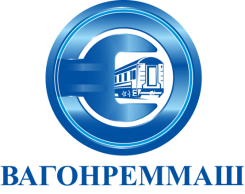 АКЦИОНЕРНОЕ ОБЩЕСТВО «ВАГОНРЕММАШ»105005, г. Москва, наб. Академика Туполева, дом 15, корпус 2, офис 27тел. (499) 550-28-90, факс (499) 550-28-96, www.vagonremmash.ru